 TOWN OF HOLLAND BOARD OF HEALTH MEETING AGENDA
Meets 2nd/4th Tuesday of the Month @ 7:30 pm*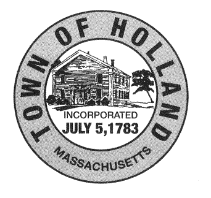 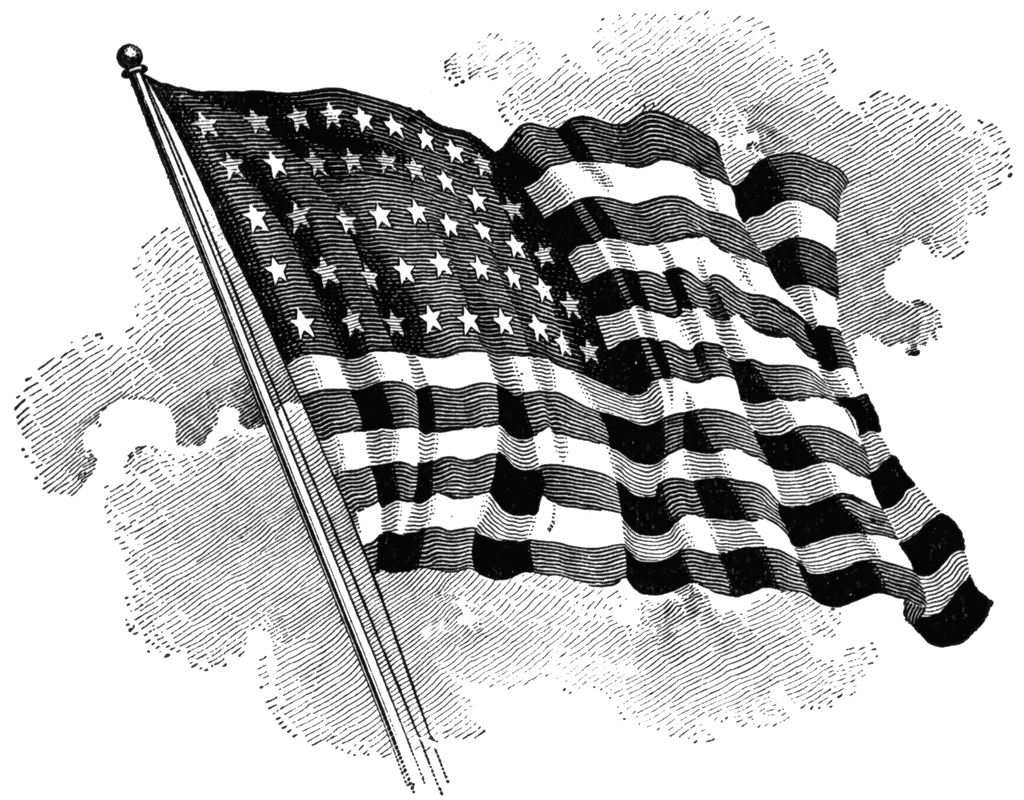 Meeting Date: Tuesday, December 14 , 2021, Call to Order: 7:30 PMNext Meeting Date: Tuesday, December 28, 2021, Call to Order: 7:30 PMMeeting location:  Town Hall, 27 Sturbridge Road, Holland, MA 01521, 2nd Floor last door on the leftMembers of the Public may also attend the meeting via:  https://app.gotomeeting.com Meeting ID 686-996-189. You can also dial in using your phone. (872) 240-3212, Access Code: 686-996-189Call to OrderPledge of Allegiance: “I pledge allegiance to the flag of the United States of America and to the Republic for which it stands, one Nation under God, indivisible, with liberty and justice for all.”Roll CallContinuing BusinessApproval of Available Minutes Pay BillsReview BOH task list previous itemsCheck-in with Brush Dump Check-in with Beach Testing Review new task list items Member Interests and Concerns Discussion of Open Items (Inspections, Installations, Repairs, etc.) Review of Possible Future Agenda ItemsNew BusinessNotes* Except for extraordinary meetings, holidays, scheduling conflicts or unavailability of the Town Hall.** Walk-ins Welcome: No appointment needed, just show up and put your name on the sign in sheet. ** If you would like to have scheduled appointment on the Tuesday meeting, please email boh@hollandma.org and we will ensure your business is allotted a time slot.